KonstruktionGewerbebauGewerbe- und Büroneubau Beck Konzept AGButtisholzBauherr und Projektleitung:Beck Konzept AGAlex Müller, ButtisholzLeistungsumfangAushub + gesamtes Tragwerk in allen ProjektphasenProjektbeschriebAm Projektstandort wurde ein bestehendes Gebäude abgebrochen. Das neue Bürogebäude ist in Massivbauweise ausgeführt und verfügt über 3 Geschosse. Diese ist an einen verbleibenden Hallenbau angedockt. Dahinterliegend wird ein neuer Hallenteil angebaut, Betonfundation und Stahlaufbau.Im Erdgeschoss Bürobereich wird die Schreinerei und Lackieren neu erstellt. In den beiden oberen Geschossen sind neue Büros vorgesehen.Auch sämtliche Umgebungsarbeiten wie Zufahrt, Vorplätze, Parkierung, Entwässerungen mit Retentionsanlage und Werkleitungen gehören in unseren Planungsbereich.Herausforderungen: Abbrüche unter Betrieb verbleibenden Hallenbereiches. Logistik Produktion und Baustelle. Fundation ohne Untergeschoss. Lackiergrubenbau in den feinkörnigen Baugrund mit Grundwasser. Schräge Stahlstütze für die Stahl-Balkone in den Bürogeschossen. Bauleitung in Hoch- und Tiefbau über alle Arbeitsgattungen.BausummeCa. 1.2 Mio (Aushub + tief- und Hochbau)Bauausführung: 2005Referenzperson Architekt - ProjektleitungAlex Müller (PL), , Tel. 041 929 60 30Kontaktperson PlanQuadrat AGPatrick Brun, Dipl. Ing. ETHTel. 041 495 15 56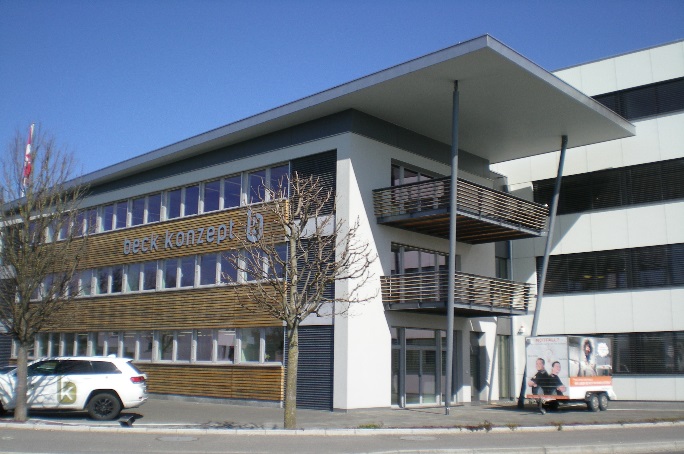 Gewerbe- und Büroneubau Beck Konzept AGButtisholzBauherr und Projektleitung:Beck Konzept AGAlex Müller, ButtisholzLeistungsumfangAushub + gesamtes Tragwerk in allen ProjektphasenProjektbeschriebAm Projektstandort wurde ein bestehendes Gebäude abgebrochen. Das neue Bürogebäude ist in Massivbauweise ausgeführt und verfügt über 3 Geschosse. Diese ist an einen verbleibenden Hallenbau angedockt. Dahinterliegend wird ein neuer Hallenteil angebaut, Betonfundation und Stahlaufbau.Im Erdgeschoss Bürobereich wird die Schreinerei und Lackieren neu erstellt. In den beiden oberen Geschossen sind neue Büros vorgesehen.Auch sämtliche Umgebungsarbeiten wie Zufahrt, Vorplätze, Parkierung, Entwässerungen mit Retentionsanlage und Werkleitungen gehören in unseren Planungsbereich.Herausforderungen: Abbrüche unter Betrieb verbleibenden Hallenbereiches. Logistik Produktion und Baustelle. Fundation ohne Untergeschoss. Lackiergrubenbau in den feinkörnigen Baugrund mit Grundwasser. Schräge Stahlstütze für die Stahl-Balkone in den Bürogeschossen. Bauleitung in Hoch- und Tiefbau über alle Arbeitsgattungen.BausummeCa. 1.2 Mio (Aushub + tief- und Hochbau)Bauausführung: 2005Referenzperson Architekt - ProjektleitungAlex Müller (PL), , Tel. 041 929 60 30Kontaktperson PlanQuadrat AGPatrick Brun, Dipl. Ing. ETHTel. 041 495 15 56Gewerbe- und Büroneubau Beck Konzept AGButtisholzBauherr und Projektleitung:Beck Konzept AGAlex Müller, ButtisholzLeistungsumfangAushub + gesamtes Tragwerk in allen ProjektphasenProjektbeschriebAm Projektstandort wurde ein bestehendes Gebäude abgebrochen. Das neue Bürogebäude ist in Massivbauweise ausgeführt und verfügt über 3 Geschosse. Diese ist an einen verbleibenden Hallenbau angedockt. Dahinterliegend wird ein neuer Hallenteil angebaut, Betonfundation und Stahlaufbau.Im Erdgeschoss Bürobereich wird die Schreinerei und Lackieren neu erstellt. In den beiden oberen Geschossen sind neue Büros vorgesehen.Auch sämtliche Umgebungsarbeiten wie Zufahrt, Vorplätze, Parkierung, Entwässerungen mit Retentionsanlage und Werkleitungen gehören in unseren Planungsbereich.Herausforderungen: Abbrüche unter Betrieb verbleibenden Hallenbereiches. Logistik Produktion und Baustelle. Fundation ohne Untergeschoss. Lackiergrubenbau in den feinkörnigen Baugrund mit Grundwasser. Schräge Stahlstütze für die Stahl-Balkone in den Bürogeschossen. Bauleitung in Hoch- und Tiefbau über alle Arbeitsgattungen.BausummeCa. 1.2 Mio (Aushub + tief- und Hochbau)Bauausführung: 2005Referenzperson Architekt - ProjektleitungAlex Müller (PL), , Tel. 041 929 60 30Kontaktperson PlanQuadrat AGPatrick Brun, Dipl. Ing. ETHTel. 041 495 15 56Gewerbe- und Büroneubau Beck Konzept AGButtisholzBauherr und Projektleitung:Beck Konzept AGAlex Müller, ButtisholzLeistungsumfangAushub + gesamtes Tragwerk in allen ProjektphasenProjektbeschriebAm Projektstandort wurde ein bestehendes Gebäude abgebrochen. Das neue Bürogebäude ist in Massivbauweise ausgeführt und verfügt über 3 Geschosse. Diese ist an einen verbleibenden Hallenbau angedockt. Dahinterliegend wird ein neuer Hallenteil angebaut, Betonfundation und Stahlaufbau.Im Erdgeschoss Bürobereich wird die Schreinerei und Lackieren neu erstellt. In den beiden oberen Geschossen sind neue Büros vorgesehen.Auch sämtliche Umgebungsarbeiten wie Zufahrt, Vorplätze, Parkierung, Entwässerungen mit Retentionsanlage und Werkleitungen gehören in unseren Planungsbereich.Herausforderungen: Abbrüche unter Betrieb verbleibenden Hallenbereiches. Logistik Produktion und Baustelle. Fundation ohne Untergeschoss. Lackiergrubenbau in den feinkörnigen Baugrund mit Grundwasser. Schräge Stahlstütze für die Stahl-Balkone in den Bürogeschossen. Bauleitung in Hoch- und Tiefbau über alle Arbeitsgattungen.BausummeCa. 1.2 Mio (Aushub + tief- und Hochbau)Bauausführung: 2005Referenzperson Architekt - ProjektleitungAlex Müller (PL), , Tel. 041 929 60 30Kontaktperson PlanQuadrat AGPatrick Brun, Dipl. Ing. ETHTel. 041 495 15 56Gewerbe- und Büroneubau Beck Konzept AGButtisholzBauherr und Projektleitung:Beck Konzept AGAlex Müller, ButtisholzLeistungsumfangAushub + gesamtes Tragwerk in allen ProjektphasenProjektbeschriebAm Projektstandort wurde ein bestehendes Gebäude abgebrochen. Das neue Bürogebäude ist in Massivbauweise ausgeführt und verfügt über 3 Geschosse. Diese ist an einen verbleibenden Hallenbau angedockt. Dahinterliegend wird ein neuer Hallenteil angebaut, Betonfundation und Stahlaufbau.Im Erdgeschoss Bürobereich wird die Schreinerei und Lackieren neu erstellt. In den beiden oberen Geschossen sind neue Büros vorgesehen.Auch sämtliche Umgebungsarbeiten wie Zufahrt, Vorplätze, Parkierung, Entwässerungen mit Retentionsanlage und Werkleitungen gehören in unseren Planungsbereich.Herausforderungen: Abbrüche unter Betrieb verbleibenden Hallenbereiches. Logistik Produktion und Baustelle. Fundation ohne Untergeschoss. Lackiergrubenbau in den feinkörnigen Baugrund mit Grundwasser. Schräge Stahlstütze für die Stahl-Balkone in den Bürogeschossen. Bauleitung in Hoch- und Tiefbau über alle Arbeitsgattungen.BausummeCa. 1.2 Mio (Aushub + tief- und Hochbau)Bauausführung: 2005Referenzperson Architekt - ProjektleitungAlex Müller (PL), , Tel. 041 929 60 30Kontaktperson PlanQuadrat AGPatrick Brun, Dipl. Ing. ETHTel. 041 495 15 56Gewerbe- und Büroneubau Beck Konzept AGButtisholzBauherr und Projektleitung:Beck Konzept AGAlex Müller, ButtisholzLeistungsumfangAushub + gesamtes Tragwerk in allen ProjektphasenProjektbeschriebAm Projektstandort wurde ein bestehendes Gebäude abgebrochen. Das neue Bürogebäude ist in Massivbauweise ausgeführt und verfügt über 3 Geschosse. Diese ist an einen verbleibenden Hallenbau angedockt. Dahinterliegend wird ein neuer Hallenteil angebaut, Betonfundation und Stahlaufbau.Im Erdgeschoss Bürobereich wird die Schreinerei und Lackieren neu erstellt. In den beiden oberen Geschossen sind neue Büros vorgesehen.Auch sämtliche Umgebungsarbeiten wie Zufahrt, Vorplätze, Parkierung, Entwässerungen mit Retentionsanlage und Werkleitungen gehören in unseren Planungsbereich.Herausforderungen: Abbrüche unter Betrieb verbleibenden Hallenbereiches. Logistik Produktion und Baustelle. Fundation ohne Untergeschoss. Lackiergrubenbau in den feinkörnigen Baugrund mit Grundwasser. Schräge Stahlstütze für die Stahl-Balkone in den Bürogeschossen. Bauleitung in Hoch- und Tiefbau über alle Arbeitsgattungen.BausummeCa. 1.2 Mio (Aushub + tief- und Hochbau)Bauausführung: 2005Referenzperson Architekt - ProjektleitungAlex Müller (PL), , Tel. 041 929 60 30Kontaktperson PlanQuadrat AGPatrick Brun, Dipl. Ing. ETHTel. 041 495 15 56Gewerbe- und Büroneubau Beck Konzept AGButtisholzBauherr und Projektleitung:Beck Konzept AGAlex Müller, ButtisholzLeistungsumfangAushub + gesamtes Tragwerk in allen ProjektphasenProjektbeschriebAm Projektstandort wurde ein bestehendes Gebäude abgebrochen. Das neue Bürogebäude ist in Massivbauweise ausgeführt und verfügt über 3 Geschosse. Diese ist an einen verbleibenden Hallenbau angedockt. Dahinterliegend wird ein neuer Hallenteil angebaut, Betonfundation und Stahlaufbau.Im Erdgeschoss Bürobereich wird die Schreinerei und Lackieren neu erstellt. In den beiden oberen Geschossen sind neue Büros vorgesehen.Auch sämtliche Umgebungsarbeiten wie Zufahrt, Vorplätze, Parkierung, Entwässerungen mit Retentionsanlage und Werkleitungen gehören in unseren Planungsbereich.Herausforderungen: Abbrüche unter Betrieb verbleibenden Hallenbereiches. Logistik Produktion und Baustelle. Fundation ohne Untergeschoss. Lackiergrubenbau in den feinkörnigen Baugrund mit Grundwasser. Schräge Stahlstütze für die Stahl-Balkone in den Bürogeschossen. Bauleitung in Hoch- und Tiefbau über alle Arbeitsgattungen.BausummeCa. 1.2 Mio (Aushub + tief- und Hochbau)Bauausführung: 2005Referenzperson Architekt - ProjektleitungAlex Müller (PL), , Tel. 041 929 60 30Kontaktperson PlanQuadrat AGPatrick Brun, Dipl. Ing. ETHTel. 041 495 15 56